НАРУЧИЛАЦЈАВНО ПРЕДУЗЕЋЕ „ЕЛЕКТРОПРИВРЕДА СРБИЈЕ“ БЕОГРАД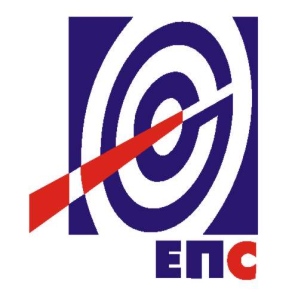 ЧЕТВРТА ИЗМЕНА КОНКУРСНЕ ДОКУМЕНТАЦИЈЕза подношење понуда у отвореном поступку за јавну набавку добара бр. ЦЈН/02/2017ХЛОРОВОДОНИЧНА КИСЕЛИНА (HCl) 35% (31-37%)(заведено у ЈП ЕПС број 12.01.-408698/20-17 од 22.09.2017. године)септембар 2017. годинеНа основу члана 63. став 5. и члана 54. Закона о јавним набавкама („Сл. гласник РС”, бр. 124/12, 14/15 и 68/15) Комисија је сачинила:ЧЕТВРТА ИЗМЕНАКОНКУРСНЕ ДОКУМЕНТАЦИЈЕза јавну набавку добарабр. ЦЈН/02/2017У четвртој измени конкурсне документације мења се место испоруке у Обрасцу 1 - Образац понуде како би био у складу са остатком конкурсне документације.У наставку је измена Обрасца 1.Измена конкурсне документације се објављује на Порталу УЈН и Интернет страници Наручиоца.Понуда за предметну јавну набавку мора бити сачињена у складу са изменама конкурсне документације за јавну набавку бр. ЦЈН/02/2017.                                                                           Комисија за ЦЈН/02/2017                                                          именована Решењем бр. 12.01.-408598/3-17Доставити:- Комисији- Архиви     ИЗМЕЊЕН ОБРАЗАЦ 1ОБРАЗАЦ ПОНУДЕПонуда бр._________ од _______________ за  отворени поступак јавне набавке добaра бр. ЦЈН/ 02/2017  - Хлороводоничнa киселинa (HCl) 35% (31-37%)ОПШТИ ПОДАЦИ О ПОНУЂАЧУ2) ПОНУДУ ПОДНОСИНапомена: заокружити начин подношења понуде и уписати податке о подизвођачу, уколико се понуда подноси са подизвођачем, односно податке о свим учесницима заједничке понуде, уколико понуду подноси група понуђача.3) ПОДАЦИ О ПОДИЗВОЂАЧУ НапоменаТабелу „Подаци о подизвођачу“ попуњавају само они понуђачи који подносе  понуду са подизвођачем, а уколико има већи број подизвођача од места предвиђених у табели, потребно је да се наведени образац копира у довољном броју примерака, да се попуни и достави за сваког подизвођача.4) ПОДАЦИ ЧЛАНУ ГРУПЕ ПОНУЂАЧАНапоменаТабелу „Подаци о учеснику у заједничкој понуди“ попуњавају само они понуђачи који подносе заједничку понуду, а уколико има већи број учесника у заједничкој понуди од места предвиђених у табели, потребно је да се наведени образац копира у довољном броју примерака, да се попуни и достави за сваког понуђача који је учесник у заједничкој понуди.5) ЦЕНА И КОМЕРЦИЈАЛНИ УСЛОВИ ПОНУДЕЦЕНАКОМЕРЦИЈАЛНИ УСЛОВИ               Датум 				                                      Понуђач________________________                  М.П.	              _____________________                                      Напомене-  Понуђач је обавезан да у обрасцу понуде попуни све комерцијалне услове (сва празна поља)Назив понуђачаВрста правног лица (микро, мало, средње, велико или физичко лице)Адреса понуђачаМатични број понуђачаПорески идентификациони број понуђача (ПИБ)Име особе за контактЕлектронска адреса понуђача (e-mail)ТелефонТелефаксБрој рачуна понуђача и назив банкеЛице овлашћено за потписивање уговораА) САМОСТАЛНОБ) СА ПОДИЗВОЂАЧЕМВ) КАО ЗАЈЕДНИЧКУ ПОНУДУ1)Назив подизвођачаВрста правног лица (микро, мало, средње, велико или физичко лице) АдресаМатични бројПорески идентификациони бројИме особе за контактПроценат укупне вредности набавке који ће извршити подизвођачДео предмета набавке који ће извршити подизвођач2)Назив подизвођачаВрста правног лицаАдресаМатични бројПорески идентификациони бројИме особе за контактПроценат укупне вредности набавке који ће извршити подизвођачДео предмета набавке који ће извршити подизвођач1)Назив члана групе понуђачаВрста правног лица (микро, мало, средње, велико или физичко лице)АдресаМатични бројПорески идентификациони бројИме особе за контакт2)Назив члана групе понуђачаВрста правног лица (микро, мало, средње, велико или физичко лице)АдресаМатични бројПорески идентификациони бројИме особе за контакт3)Назив члана групе понуђачаВрста правног лица (микро, мало, средње, велико или физичко лице)АдресаМатични бројПорески идентификациони бројИме особе за контактБРОЈ И ПРЕДМЕТ НАБАВКЕУКУПНА ЦЕНА ДОБАРА             дин. / € без ПДВ-аЈавна набавка број ЦЈН/ 02/2017 - Хлороводоничнa киселинa (HCl) 35%        (31-37%) УСЛОВ НАРУЧИОЦАПОНУДА ПОНУЂАЧАРОК И НАЧИН ПЛАЋАЊАСукцесивно, након сваке појединачне испоруке у року до 45 дана од дана пријема исправног рачуна на вредност испорученог добра  и  отпремног документа, потписаног од Наручиоца – Огранка ЈП ЕПС и Понуђача и потписаног Записника о извршеној испоруци – без примедби.Сагласан за захтевом наручиоцаДА/НЕ(заокружити)РОК ИЗВРШЕЊАИспорука хлороводоничнe киселинe (HCl) 35% (31-37%) ће се вршити, сукцесивно током периода трајања Уговора, у року који не може бити дужи од  24 часа од пријема писане наруџбенице Наручиоца за сваку појединачну испоруку.Сагласан за захтевом наручиоцаДА/НЕ(заокружити)_____ часа од пријема писане наруџбенице Наручиоца за сваку појединачну испорукуПАРИТЕТ И МЕСТО ИСПОРУКЕИспорука хлороводоничнe киселинe (HCl) 35% (31-37%) ће се вршити на паритету Истоварно место  у складиште Огранка ЈП ЕПС/ DAP складиште Огранака ЈП ЕПС INCOTERMS 2010Место испоруке:1. Огранак РБ Колубара;2. Огранак TEНТ  (TEНТ А, ТЕНТ Б, ТЕ Морава и TE Kолубара);3. Огранак ТЕ-КО Костолац (ТЕ Костолац А и ТЕ Костолац Б)4. Огранак Панонске ТЕ –ТО.Сагласан за захтевом наручиоцаДА/НЕ(заокружити)РОК ВАЖЕЊА ПОНУДЕне може бити краћи од 90 дана од дана отварања понуда._____ дана од дана отварања понудаПонуда понуђача који не прихвата услове наручиоца за рок и начин плаћања, паритет и место испоруке, и рок важења понуде сматраће се неприхватљивом.Понуда понуђача који не прихвата услове наручиоца за рок и начин плаћања, паритет и место испоруке, и рок важења понуде сматраће се неприхватљивом.